Phần đáp án câu trắc nghiệm: Tổng câu trắc nghiệm: 32.SỞ GD&ĐT ĐẮK LẮKTRƯỜNG THPT NGÔ GIA TỰ(Không kể thời gian phát đề) ĐÁP ÁN KIỂM TRA GIỮA HỌC KỲ 2NĂM HỌC 2020-2021MÔN VẬT LÍ – Khối lớp 12 Thời gian làm bài : 45 phút 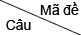 0010020030040051DBACA2DDCAD3BBBAC4CBDBB5BDACB6ADCBC7AADDD8CABCA9DCDAC10CCBBA11CDABC12AABDB13AADDD14CDBCC15CDDCD16BCCAD17AACBA18CBDCB19BBBCB20DDBDD21BCAAA22BDDCA23CCADD24DCBAD25DACBC26ABABB27ACAAC28BACAB29DCDBA30DBCDC31BACDD32ABACB0060070081BDB2BDA3ACD4ABC5BDC6CBB7AAA8ACB9DDA10CBB11CAD12BAB13DDB14BBC15CDD16ACC17DBD18AAD19BDB20ACA21DBD22DAD23BBB24ABA25CCC26BCD27CDC28CAC29DAA30BCA31CCD32CBC